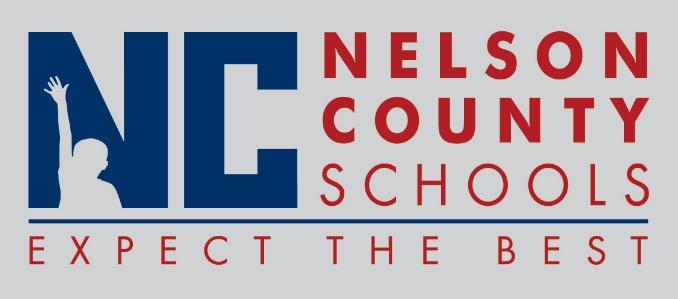 Decision PaperRECOMMENDATION:   	Approve request for the below listed Leaves of Absence.RECOMMENDED MOTION:  	I move that the Nelson County Board of Education Approve the requested Leaves of Absences as presented.Medical Leave: 		Tech 		CO	Teacher	FHES	Acct Clrk	CO	Maint		Maint	Monitor		Trans	Driver		Trans		Acct Clrk	COMaternity Leave:	Teacher	NH 	Teacher	TNHSEducational Leave: None To:Nelson County Board of EducationFrom:Bob Morris, Executive Director of Student Supportcc:Tom BrownDate:Aug 15, 2017Re:  Leaves of Absence